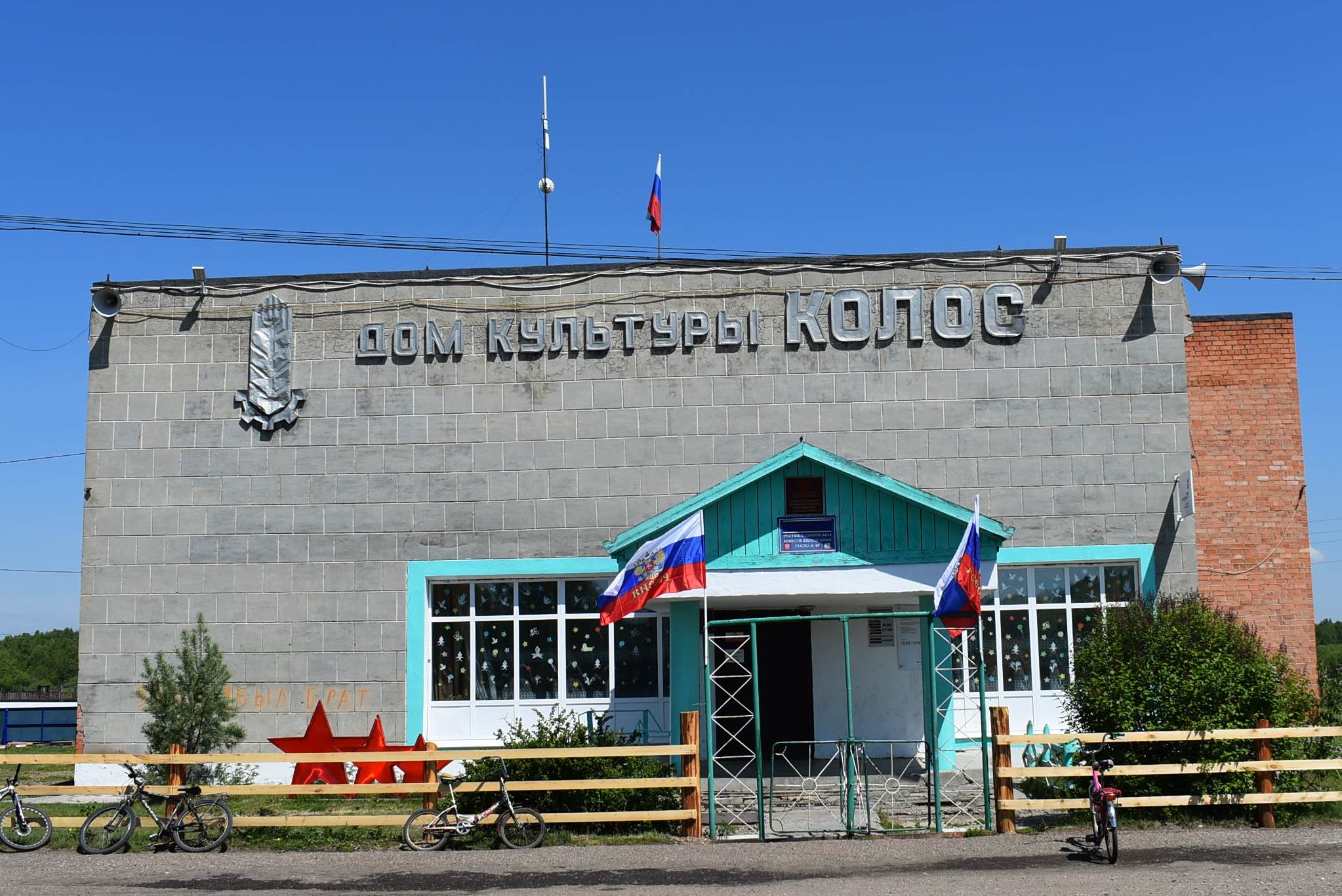 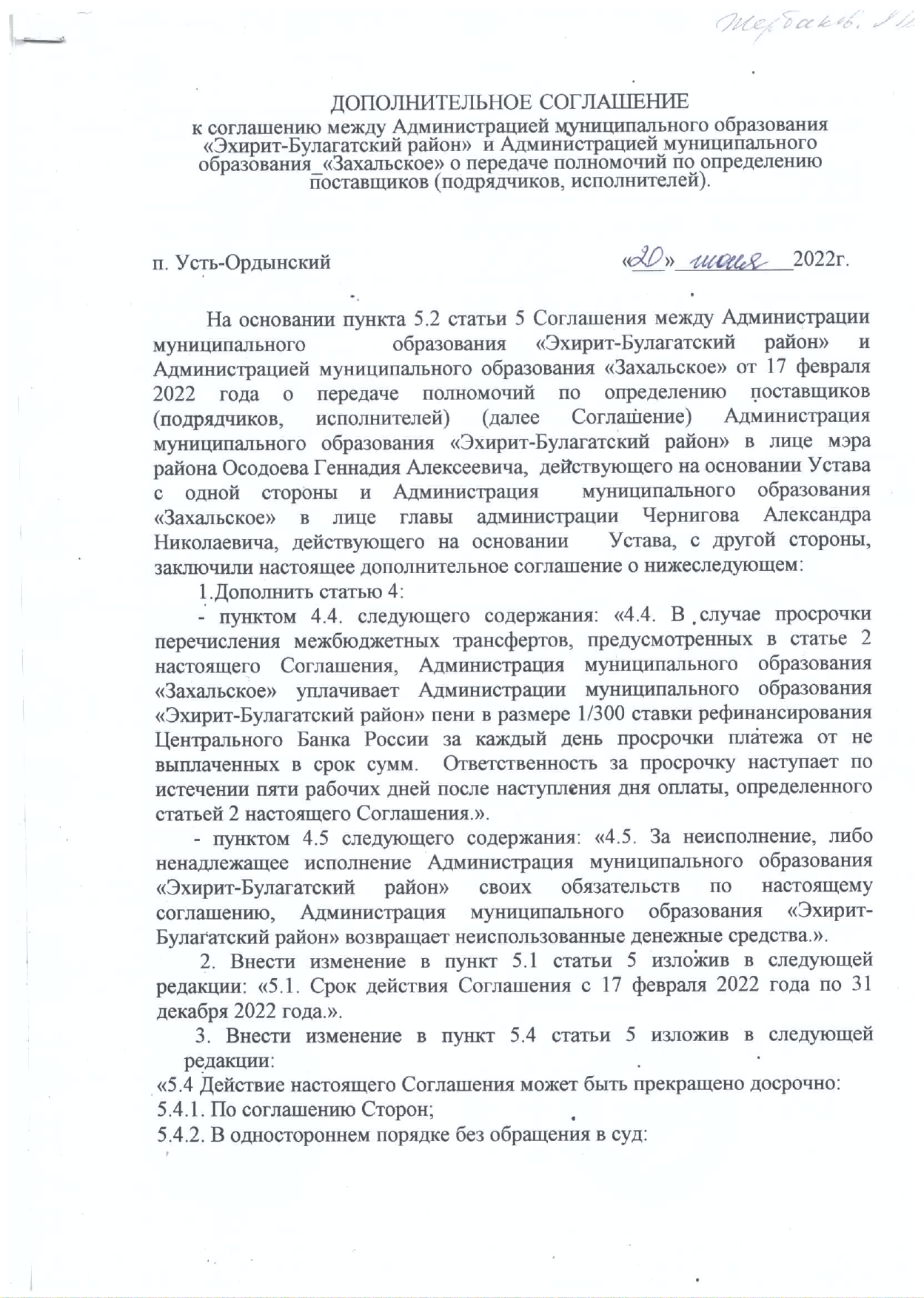 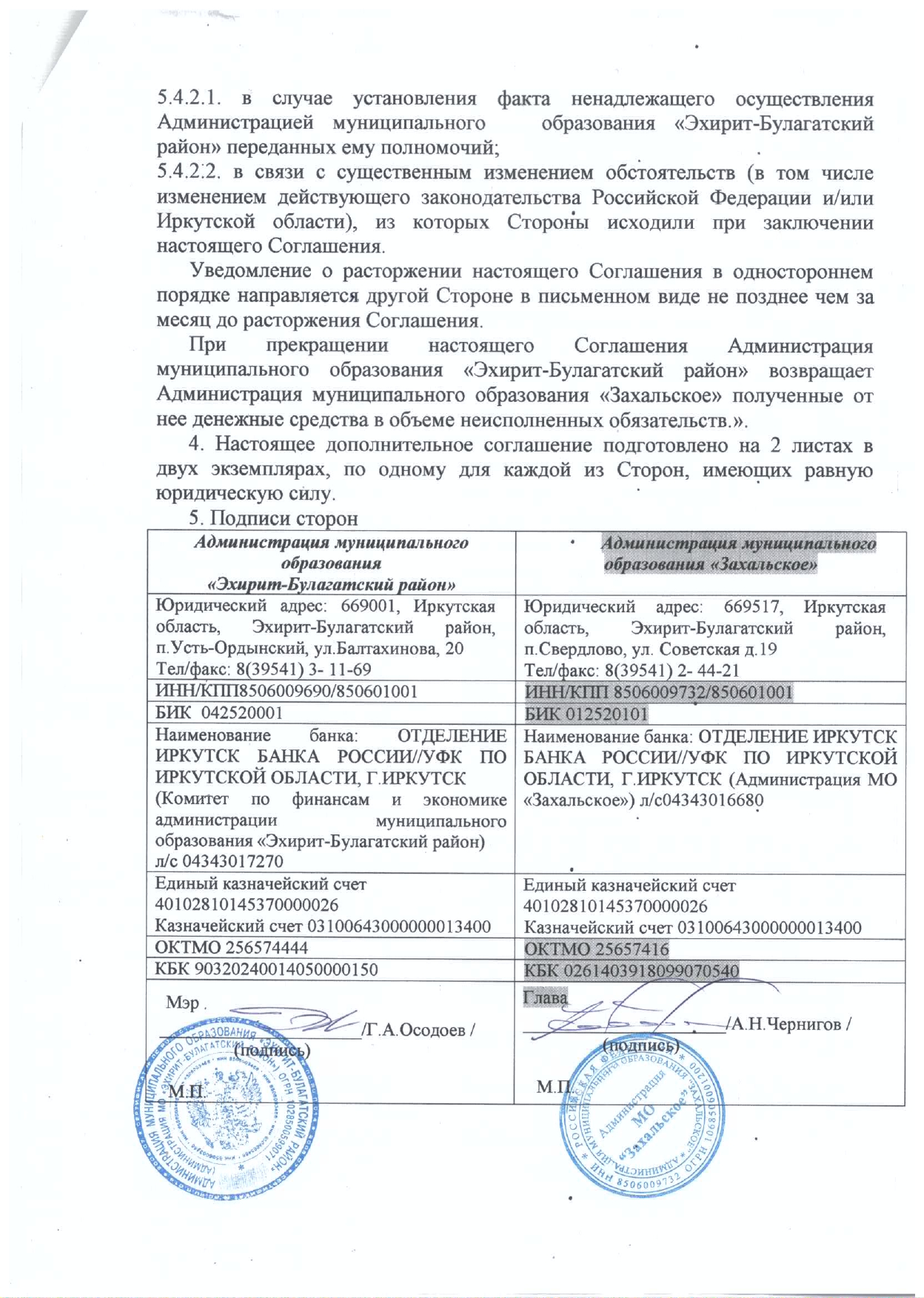 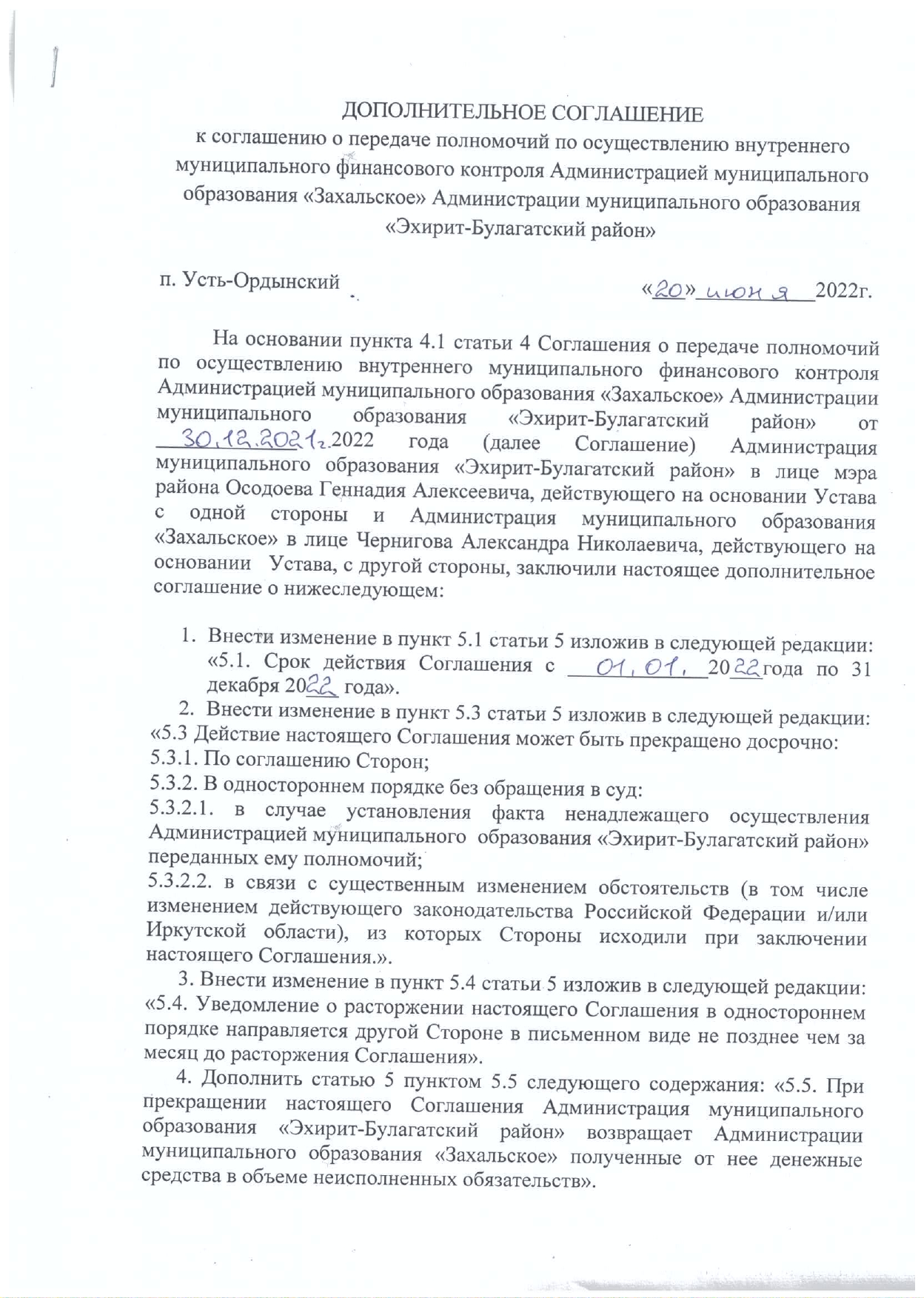 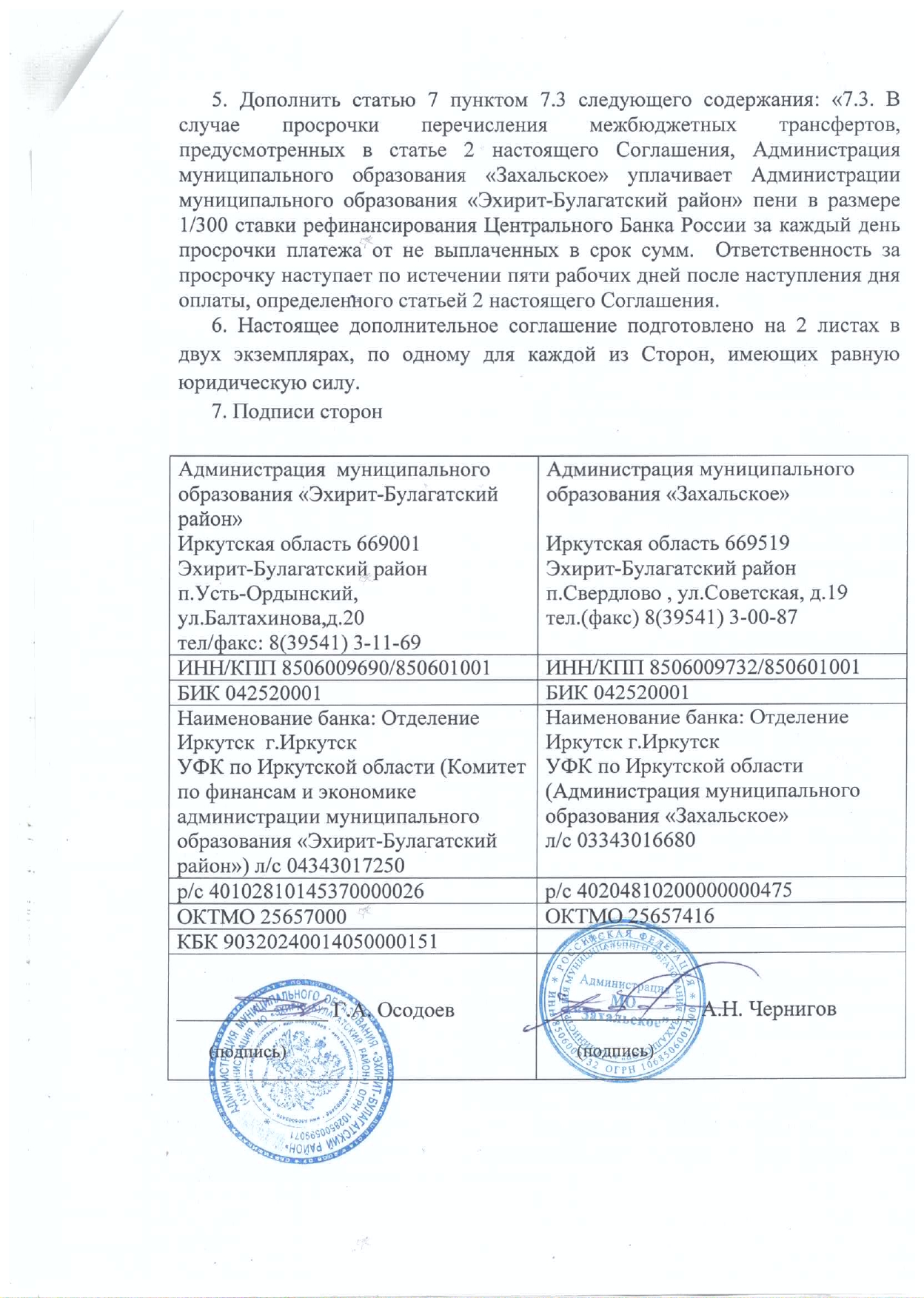 23.06.2022 г. № 28РОССИЙСКАЯ ФЕДЕРАЦИЯИРКУТСКАЯ ОБЛАСТЬЭХИРИТ-БУЛАГАТСКИЙ РАЙОНМУНИЦИПАЛЬНОЕ ОБРАЗОВАНИЕ «ЗАХАЛЬСКОЕ»АДМИНИСТРАЦИЯПОСТАНОВЛЕНИЕО ПРИСВОЕНИИ АДРЕСА В соответствии c Федеральным законом от 06.10.2003 № 131-ФЗ «Об общих принципах организации местного самоуправления в  Российской Федерации», Федеральным законом от 28.12.2013 № 443-ФЗ «О федеральной информационной адресной системе и о внесении изменений в Федеральный закон «Об общих принципах организации местного самоуправления в Российской Федерации», постановлением Правительства Российской Федерации от 19.11.2014 № 1221 «Об утверждении Правил присвоения, изменения и аннулирования адресов», п. 19 ст. 6 Устава муниципального образования "Захальское",  администрация муниципального образования «Захальское», на основании заявления Даниловой Натальи ЮрьевныПОСТАНОВЛЯЕТ:Объекту адресации земельному участку, с кадастровым номером 85:06:040601:117, расположенному по адресу: Российская Федерация, Иркутская область, Эхирит-Булагатский муниципальный район, сельское поселение «Захальское», д. Еловка  присвоить адрес: Российская Федерация, Иркутская область, Эхирит-Булагатский муниципальный район, сельское поселение Захальское, деревня Еловка, улица Советская, уч. 67А Опубликовать настоящее постановление в газете «Захальский вестник» и на  официальном сайте администрации муниципального образования "Захальское" в информационно-телекоммуникационной сети "Интернет"Контроль за исполнением настоящего постановления оставляю за собой.Глава МО «Захальское»							А.Н. Чернигов21.06.2022 г. № 27РОССИЙСКАЯ ФЕДЕРАЦИЯИРКУТСКАЯ ОБЛАСТЬЭХИРИТ-БУЛАГАТСКИЙ РАЙОНМУНИЦИПАЛЬНОЕ ОБРАЗОВАНИЕ «ЗАХАЛЬСКОЕ»АДМИНИСТРАЦИЯПОСТАНОВЛЕНИЕО ПРИСВОЕНИИ АДРЕСА В соответствии c Федеральным законом от 06.10.2003 № 131-ФЗ «Об общих принципах организации местного самоуправления в  Российской Федерации», Федеральным законом от 28.12.2013 № 443-ФЗ «О федеральной информационной адресной системе и о внесении изменений в Федеральный закон «Об общих принципах организации местного самоуправления в Российской Федерации», постановлением Правительства Российской Федерации от 19.11.2014 № 1221 «Об утверждении Правил присвоения, изменения и аннулирования адресов», п. 19 ст. 6 Устава муниципального образования "Захальское",  администрация муниципального образования «Захальское»ПОСТАНОВЛЯЕТ:Объекту адресации зданию, с кадастровым номером 85:06:040301:93, расположенному по адресу: Российская Федерация, Иркутская область, Эхирит-Булагатский муниципальный район, сельское поселение «Захальское», д. Рудовщина, ул. Подгорная присвоить адрес: Российская Федерация, Иркутская область, муниципальный район Эхирит-Булагатский, сельское поселение Захальское, деревня Рудовщина, улица Подгорная, дом 10А Опубликовать настоящее постановление в газете «Захальский вестник» и на  официальном сайте администрации муниципального образования "Захальское" в информационно-телекоммуникационной сети "Интернет"Контроль за исполнением настоящего постановления оставляю за собой.Глава МО «Захальское»							А.Н. Чернигов07.06.2022 г. № 26Российская ФедерацияИркутская областьЭхирит-Булагатский муниципальный районМУНИЦИПАЛЬНОЕ ОБРАЗОВАНИЕ «ЗАХАЛЬСКОЕ»АДМИНИСТРАЦИЯПОСТАНОВЛЕНИЕОБ УТВЕРЖДЕНИИ ПОЛОЖЕНИЯ О ПОРЯДКЕ УЧЕТА БЕСХОЗЯЙНОГО НЕДВИЖИМОГО ИМУЩЕСТВАНА ТЕРРИТОРИИ МУНИЦИПАЛЬНОГО ОБРАЗОВАНИЯ «ЗАХАЛЬСКОЕ»В целях исполнения требований Гражданского кодекса Российской Федерации, Федерального закона от 13.07.2015 № 218-ФЗ «О государственной регистрации недвижимости», приказа Минэкономразвития России от 10.12.2015 № 931 «Об установлении Порядка принятия на учет бесхозяйных недвижимых вещей», администрация муниципального образования «Захальское»:ПОСТАНОВЛЯЕТ:Утвердить прилагаемое Положение о порядке учета бесхозяйного недвижимого имущества на территории муниципального образования «Захальское».Настоящее постановление применяется в отношении муниципального образования «Захальское».Контроль за исполнением настоящего постановления оставляю за собой.Настоящее	постановление	опубликовать	в газете«Захальский вестник», на официальном сайте администрации МО «Захальское»Глава муниципальногообразования «Захальское» 	А.Н. Чернигов                   Утверждено постановлениемадминистрации МО «Захальское»от 07.06.2022 г. № 26Положение о порядке учета бесхозяйного недвижимого имущества на территории муниципального образования «Захальское»Общие положенияНастоящее Положение о порядке учета бесхозяйного недвижимого имущества на территории муниципального образования «Захальское» (далее по тексту – Положение) разработано в соответствии с Гражданским кодексом Российской Федерации, Федеральным законом от 06.10.2003 № 131-ФЗ «Об общих принципах организации местного самоуправления в Российской Федерации», Федеральным законом от 13.07.2015   №   218-ФЗ   «О    государственной    регистрации недвижимости», постановлением Правительства Российской Федерации от 31.12.2015 № 1532 «Об утверждении Правил предоставления документов, направляемых или предоставляемых в соответствии с частями 1, 3 - 13, 15,15(1), 15.2 статьи 32 Федерального закона "О государственной регистрации недвижимости" в федеральный орган исполнительной власти (его территориальные органы), уполномоченный Правительством Российской Федерации на осуществление государственного кадастрового учета, государственной регистрации прав, ведение Единого государственного реестра недвижимости и предоставление сведений, содержащихся в Едином государственном реестре недвижимости"», Приказом Минэкономразвития России от 10.12.2015 № 931 «Об установлении Порядка принятия на учет бесхозяйных недвижимых вещей», Уставом муниципального образования «Захальское».Положение определяет порядок выявления, постановки на учет и оформления в муниципальную собственность муниципального образования «Захальское» бесхозяйного недвижимого имущества, расположенного на территории муниципального образования «Захальское».Положение распространяется на недвижимое имущество, которое не имеет собственника или собственник которого неизвестен, либо имущество, от права собственности на которое собственник отказался в порядке, предусмотренном статьей 225 и статьей 236 Гражданского кодекса Российской Федерации.Выявление, постановка на учет и оформление в муниципальную собственность бесхозяйного недвижимого имущества, расположенного на территории муниципального образования «Захальское», осуществляется администрацией муниципального образования «Захальское» (далее по тексту - Администрация) в соответствии с настоящим Положением.Главными задачами выявления, постановки на учет и оформления в муниципальную собственность бесхозяйного недвижимого имущества являются:решение вопросов местного значения муниципального образования «Захальское»;обеспечение нормальной и безопасной эксплуатации объектов;повышение эффективности использования имущества;вовлечение неиспользуемых объектов в гражданский оборот.Порядок выявления бесхозяйного недвижимого имуществаАдминистрация осуществляет работу по выявлению бесхозяйного недвижимого имущества на основании:информации об объектах, имеющих признаки бесхозяйных недвижимых вещей, поступившей от органов государственной власти, органов местного самоуправления, юридических лиц, физических лиц;заявлений (сообщений в иной форме) собственников об отказе от права собственности на имущество;иной информации, ставшей известной Администрации.В течение 30 дней на основании поступившей в Администрацию информации о выявленном объекте недвижимого имущества, имеющего признаки бесхозяйного, Администрация осуществляет проверку указанной информации.В ходе проведения проверки Администрация устанавливает, что:а) объект недвижимого имущества не имеет собственника или его собственник неизвестен;б) собственник (собственники) отказался от права собственности на объект недвижимого имущества.В течение 30 дней Администрация осуществляет сбор и подготовку документов, если в результате проверки будет установлено, что обнаруженное недвижимое имущество отвечает требованиям п. 1.3. настоящего Положения.При наличии объективных причин, не зависящих от решений(действий) Администрации и требующих продления установленных п. 2.2. и2.3. настоящего Положения сроков, решением главы муниципального образования «Захальское» указанные в п. 2.2. и в п. 2.3 сроки могут быть продлены до устранения таких причин.Порядок постановки на учет бесхозяйного недвижимого имуществаПо каждому выявленному на территории муниципального образования «Захальское» объекту бесхозяйного недвижимого имущества по результатам проверки, сбора и подготовки документов в соответствии с п. 2.2 и п. 2.3. настоящего Положения Администрацией направляется заявление о постановке на учет бесхозяйного недвижимого имущества.Направление заявления о постановке на учет бесхозяйного недвижимого имущества Администрацией осуществляется в соответствии со ст. 225 и ст. 236 Гражданского кодекса Российской Федерации, ч. 16 ст. 32 Федерального закона от 13.07.2015 № 218-ФЗ "О государственной регистрации недвижимости", п. 30 постановления Правительства Российской Федерации от 31.12.2015 № 1532 «Об утверждении Правил предоставления документов, направляемых или предоставляемых в соответствии с частями 1, 3 - 13, 15, 15(1), 15.2 статьи 32 Федерального закона "О государственной регистрации недвижимости" в федеральный орган исполнительной власти (его территориальные органы), уполномоченный Правительством Российской Федерации на осуществление государственного кадастрового учета, государственной регистрации прав, ведение Единого государственного реестра недвижимости и предоставление сведений, содержащихся в Едином государственном реестре недвижимости"», положениями Приказа Минэкономразвития России от 10.12.2015 № 931 «Об установлении Порядка принятия на учет бесхозяйных недвижимых вещей».Порядок оформления муниципальной собственности  на объекты бесхозяйного недвижимого имуществаПо истечения года со дня постановки бесхозяйного недвижимого имущества на учет Администрация может обратиться в суд с требованием о признании права муниципальной собственности на это имущество в порядке, предусмотренном Гражданским процессуальным Кодексом РФ.Право муниципальной собственности на недвижимое имущество, установленное решением суда, подлежит государственной регистрации.После принятия недвижимого имущества в муниципальную собственность муниципального образования «Захальское», Администрация на основании постановления главы муниципального образования «Захальское» вносит соответствующие сведения в реестр муниципального имущества муниципального образования «Захальское».В течение 10 дней после получения свидетельства о государственной регистрации права муниципальной собственности на недвижимое имущество Администрация передает копию данного свидетельства ответственным за внесение изменений в техническую, бухгалтерскую (иную необходимую) документацию лицам в целях обеспечения надлежащего технического, бухгалтерского (иной необходимого) учета.Заключительные положенияДо момента возникновения права муниципальной собственности на бесхозяйное имущество Администрация вправе в установленном действующим законодательством порядке принимать меры по обеспечению его сохранности, расходы на осуществление которых предусматриваются бюджетом муниципального образования «Захальское Официальное издание муниципального образования «Захальское»Адрес редакции: Иркутская область Эхирит-Булагатский район п. Свердлово ул. Советская д. 19 тел.(факс) 8(39541) 24421Учредитель—Дума МО «Захальское»Главный редактор—Чернигов А.Н.Тираж—50 экз.Подписано в печать 20.06.2022 г. Цена—бесплатноГазета отпечатана в администрации МО «Захальское»           П. Свердлово  ул. Советская д.19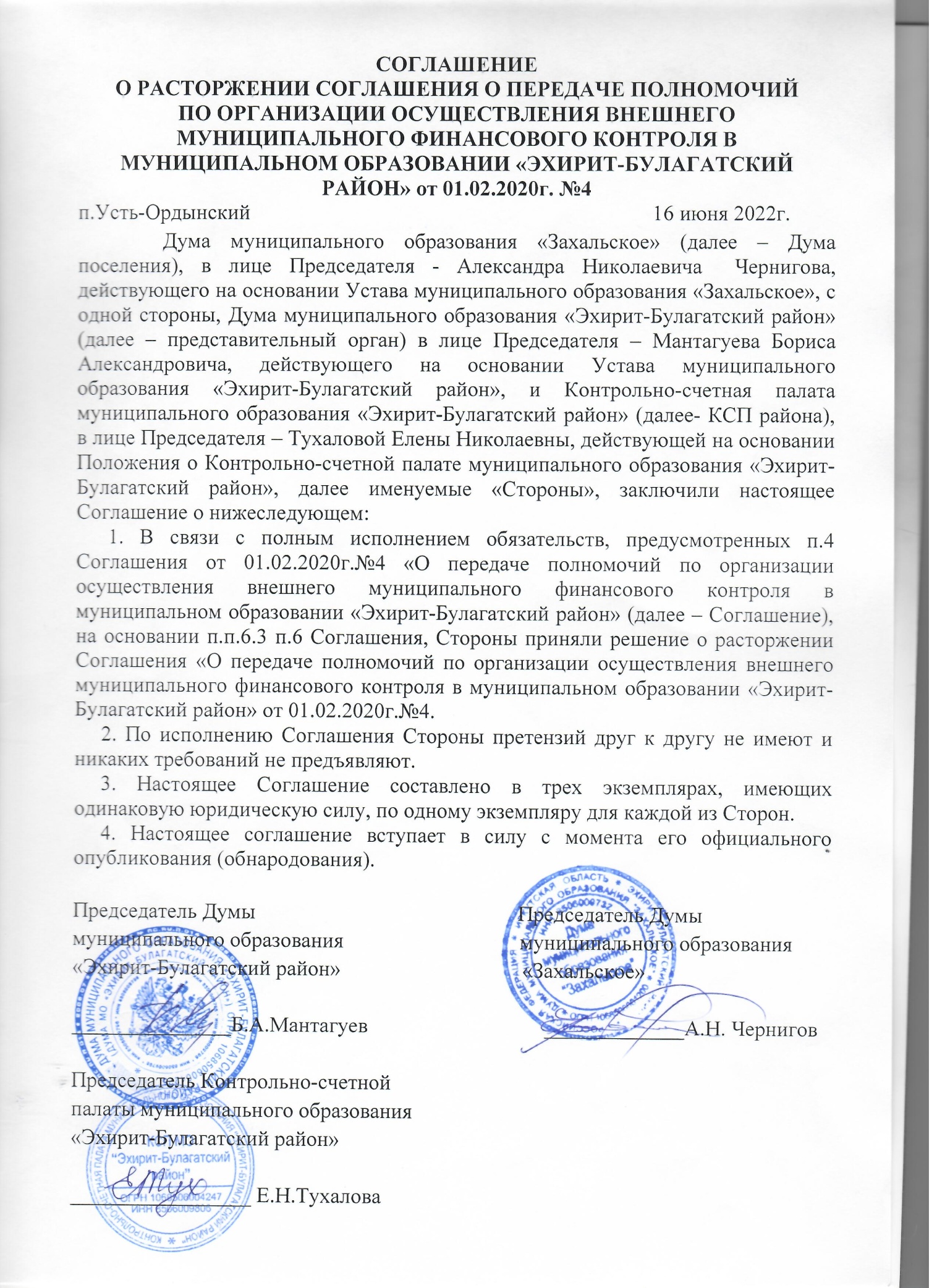 